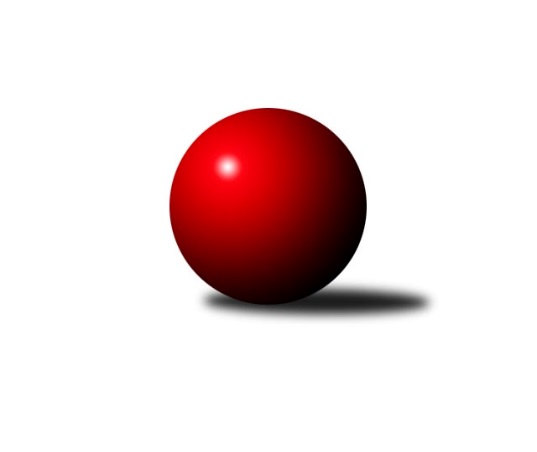 Č.9Ročník 2021/2022	20.11.2021Nejlepšího výkonu v tomto kole: 2826 dosáhlo družstvo: Loko Cheb B Západočeská divize 2021/2022Výsledky 9. kolaSouhrnný přehled výsledků:TJ Havlovice 	- Sokol Útvina	12:4	2516:2469		20.11.Loko Cheb B 	- Kuž.Holýšov A	8:8	2826:2795		20.11.TJ Jáchymov	- Slovan K.Vary B	10:6	2548:2526		20.11.TJ Dobřany	- Baník Stříbro	10:6	2578:2479		20.11.Kuž.Holýšov B	- Loko Cheb A 	14:2	2642:2559		20.11.KK Karlovy Vary	- Kuželky Ji.Hazlov B	14:2	2571:2541		20.11.Tabulka družstev:	1.	Kuž.Holýšov B	9	7	0	2	89 : 55 	 	 2582	14	2.	Slovan K.Vary B	9	5	1	3	87 : 57 	 	 2629	11	3.	Kuž.Holýšov A	9	5	1	3	78 : 66 	 	 2628	11	4.	Loko Cheb B	9	5	1	3	76 : 68 	 	 2568	11	5.	Baník Stříbro	9	5	0	4	82 : 62 	 	 2597	10	6.	TJ Dobřany	9	4	2	3	77 : 67 	 	 2539	10	7.	Loko Cheb A	10	5	0	5	77 : 83 	 	 2583	10	8.	Kuželky Ji.Hazlov B	9	4	0	5	70 : 74 	 	 2586	8	9.	Sokol Útvina	10	3	2	5	67 : 93 	 	 2549	8	10.	TJ Jáchymov	9	3	0	6	60 : 84 	 	 2525	6	11.	TJ Havlovice	9	3	0	6	54 : 90 	 	 2449	6	12.	KK Karlovy Vary	9	2	1	6	63 : 81 	 	 2504	5Podrobné výsledky kola:	 TJ Havlovice 	2516	12:4	2469	Sokol Útvina	Miroslav Špoták	 	 183 	 186 		369 	 0:2 	 431 	 	201 	 230		Stanislav Veselý	Jiří Rádl	 	 226 	 212 		438 	 2:0 	 385 	 	209 	 176		Jaroslav Dobiáš	Tomáš Vrba	 	 216 	 204 		420 	 2:0 	 419 	 	198 	 221		Vít Červenka	Josef Nedoma	 	 194 	 237 		431 	 2:0 	 410 	 	226 	 184		Vlastimil Hlavatý	Petr Ziegler	 	 209 	 241 		450 	 2:0 	 411 	 	203 	 208		Václav Kříž ml.	Jiří Kalista	 	 208 	 200 		408 	 0:2 	 413 	 	233 	 180		Jan Křížrozhodčí: Jiří KalistaNejlepší výkon utkání: 450 - Petr Ziegler	 Loko Cheb B 	2826	8:8	2795	Kuž.Holýšov A	Lenka Pivoňková	 	 278 	 233 		511 	 0:2 	 514 	 	266 	 248		Jiří Šlajer	Jiří Jaroš	 	 215 	 227 		442 	 0:2 	 454 	 	232 	 222		Jan Myslík	Miroslav Pivoňka	 	 218 	 222 		440 	 0:2 	 507 	 	256 	 251		Martin Šlajer	Hana Berkovcová	 	 230 	 278 		508 	 2:0 	 463 	 	239 	 224		Daniel Šeterle	Dagmar Rajlichová	 	 209 	 224 		433 	 0:2 	 440 	 	220 	 220		Jan Laksar	Petr Rajlich	 	 254 	 238 		492 	 2:0 	 417 	 	213 	 204		Jakub Janouchrozhodčí: Petr RajlichNejlepší výkon utkání: 514 - Jiří Šlajer	 TJ Jáchymov	2548	10:6	2526	Slovan K.Vary B	Martin Kuchař	 	 188 	 199 		387 	 0:2 	 445 	 	230 	 215		Tomáš Beck ml.	Miroslav Vlček	 	 206 	 253 		459 	 2:0 	 429 	 	213 	 216		Lukáš Holý	Ivana Nová	 	 196 	 211 		407 	 0:2 	 408 	 	197 	 211		Johannes Luster	Dana Blaslová	 	 227 	 195 		422 	 0:2 	 430 	 	230 	 200		Marcel Toužimský	Irena Živná	 	 215 	 225 		440 	 2:0 	 418 	 	215 	 203		Radek Cimbala	Jiří Šrek	 	 218 	 215 		433 	 2:0 	 396 	 	207 	 189		Petr Besedarozhodčí: Miroslav VlčekNejlepší výkon utkání: 459 - Miroslav Vlček	 TJ Dobřany	2578	10:6	2479	Baník Stříbro	Vojtěch Kořan	 	 235 	 211 		446 	 2:0 	 400 	 	192 	 208		Vladimír Šraga	Michal Lohr	 	 196 	 211 		407 	 0:2 	 411 	 	186 	 225		Pavel Treppesch	Marek Smetana	 	 219 	 215 		434 	 2:0 	 401 	 	180 	 221		Jan Čech	Josef Dvořák	 	 195 	 247 		442 	 2:0 	 401 	 	185 	 216		Václav Loukotka	Pavel Sloup	 	 186 	 217 		403 	 0:2 	 412 	 	217 	 195		Jan Vacikar	Petr Kučera	 	 235 	 211 		446 	 0:2 	 454 	 	211 	 243		Bernard Vraniakrozhodčí: Marek SmetanaNejlepší výkon utkání: 454 - Bernard Vraniak	 Kuž.Holýšov B	2642	14:2	2559	Loko Cheb A 	Vlastimil Kraus	 	 212 	 227 		439 	 0:2 	 459 	 	226 	 233		Pavel Schubert	Petr Ježek	 	 225 	 220 		445 	 2:0 	 411 	 	190 	 221		Jan Adam	Viktor Šlajer	 	 236 	 208 		444 	 2:0 	 435 	 	204 	 231		Jakub Růžička	Matěj Chlubna	 	 228 	 209 		437 	 2:0 	 403 	 	213 	 190		František Douša	Tomáš Lukeš	 	 239 	 213 		452 	 2:0 	 447 	 	201 	 246		Ladislav Lipták	Bedřich Horka	 	 226 	 199 		425 	 2:0 	 404 	 	207 	 197		Zdeněk Eichlerrozhodčí: Bedřich HorkaNejlepší výkon utkání: 459 - Pavel Schubert	 KK Karlovy Vary	2571	14:2	2541	Kuželky Ji.Hazlov B	Jan Vank	 	 218 	 217 		435 	 2:0 	 430 	 	229 	 201		Michael Wittwar	Vítězslav Vodehnal	 	 219 	 216 		435 	 2:0 	 429 	 	229 	 200		Pavel Benčík	Bronislava Hánělová	 	 206 	 215 		421 	 2:0 	 391 	 	210 	 181		Jana Komancová	Petr Čolák	 	 218 	 210 		428 	 2:0 	 407 	 	204 	 203		Kamil Bláha	Lubomír Martinek	 	 214 	 222 		436 	 0:2 	 477 	 	258 	 219		Petr Haken	Ivan Žaloudík	 	 213 	 203 		416 	 2:0 	 407 	 	199 	 208		Pavel Repčíkrozhodčí: Lubomír MartínekNejlepší výkon utkání: 477 - Petr HakenPořadí jednotlivců:	jméno hráče	družstvo	celkem	plné	dorážka	chyby	poměr kuž.	Maximum	1.	Ladislav Lipták 	Loko Cheb A 	467.78	317.0	150.8	1.6	4/4	(558)	2.	Petr Haken 	Kuželky Ji.Hazlov B	465.67	309.9	155.8	2.5	5/6	(477)	3.	Jan Vacikar 	Baník Stříbro	463.10	314.6	148.6	4.8	4/4	(511)	4.	Jiří Šlajer 	Kuž.Holýšov A	461.10	306.6	154.6	3.9	5/6	(514)	5.	Martin Šlajer 	Kuž.Holýšov A	458.63	306.8	151.8	2.4	6/6	(507)	6.	Petr Rajlich 	Loko Cheb B 	457.56	307.7	149.9	2.3	5/5	(492)	7.	Ivan Žaloudík 	KK Karlovy Vary	456.40	305.3	151.1	2.4	5/5	(481)	8.	Petr Kučera 	TJ Dobřany	453.63	307.3	146.4	4.7	4/4	(480)	9.	Matěj Chlubna 	Kuž.Holýšov B	452.48	302.8	149.7	4.6	5/5	(512)	10.	Tomáš Beck  ml.	Slovan K.Vary B	449.90	306.7	143.2	6.6	5/5	(476)	11.	Jiří Šrek 	TJ Jáchymov	448.50	297.7	150.9	3.4	4/4	(482)	12.	Lukáš Holý 	Slovan K.Vary B	447.50	304.9	142.6	4.6	5/5	(476)	13.	Daniela Stašová 	Slovan K.Vary B	446.50	299.5	147.0	3.3	4/5	(475)	14.	Tomáš Lukeš 	Kuž.Holýšov B	445.80	304.6	141.2	7.1	5/5	(508)	15.	Michael Wittwar 	Kuželky Ji.Hazlov B	445.13	298.9	146.3	3.9	6/6	(483)	16.	Jan Kříž 	Sokol Útvina	444.02	303.5	140.5	3.8	5/5	(480)	17.	Jan Myslík 	Kuž.Holýšov A	441.22	301.0	140.2	3.2	6/6	(468)	18.	Václav Loukotka 	Baník Stříbro	441.10	299.7	141.4	4.3	4/4	(483)	19.	Marcel Toužimský 	Slovan K.Vary B	441.10	302.5	138.6	5.6	5/5	(457)	20.	Irena Živná 	TJ Jáchymov	440.56	295.6	145.0	3.9	3/4	(456)	21.	Vlastimil Kraus 	Kuž.Holýšov B	437.80	300.7	137.1	6.6	5/5	(473)	22.	Vít Červenka 	Sokol Útvina	437.50	296.9	140.6	3.5	4/5	(461)	23.	Bernard Vraniak 	Baník Stříbro	437.33	297.3	140.0	4.8	3/4	(468)	24.	Bedřich Horka 	Kuž.Holýšov B	437.31	301.0	136.3	6.1	4/5	(452)	25.	František Douša 	Loko Cheb A 	436.38	299.3	137.1	5.2	4/4	(515)	26.	Zdeněk Eichler 	Loko Cheb A 	435.50	298.5	137.0	4.8	4/4	(483)	27.	Lenka Pivoňková 	Loko Cheb B 	434.44	304.3	130.2	4.8	5/5	(511)	28.	Jakub Růžička 	Loko Cheb A 	432.58	305.0	127.6	7.5	4/4	(487)	29.	Václav Kříž  ml.	Sokol Útvina	431.44	295.7	135.7	5.0	5/5	(466)	30.	Hana Berkovcová 	Loko Cheb B 	431.17	290.2	141.0	4.0	4/5	(508)	31.	Jiří Jaroš 	Loko Cheb B 	430.12	292.6	137.5	5.1	5/5	(467)	32.	Kamil Bláha 	Kuželky Ji.Hazlov B	428.90	298.2	130.8	6.2	5/6	(478)	33.	Pavel Repčík 	Kuželky Ji.Hazlov B	428.71	300.3	128.5	8.6	6/6	(503)	34.	Pavel Pivoňka 	TJ Havlovice 	428.67	297.2	131.5	5.3	5/6	(446)	35.	Dana Blaslová 	TJ Jáchymov	427.85	296.5	131.4	6.7	4/4	(451)	36.	Jan Laksar 	Kuž.Holýšov A	427.80	291.9	135.9	7.4	5/6	(476)	37.	Jana Komancová 	Kuželky Ji.Hazlov B	426.95	297.9	129.1	5.2	5/6	(481)	38.	Jan Vank 	KK Karlovy Vary	426.75	288.3	138.5	5.3	4/5	(449)	39.	Jan Čech 	Baník Stříbro	425.40	289.5	135.9	5.6	4/4	(465)	40.	Jiří Rádl 	TJ Havlovice 	424.04	303.2	120.8	6.6	6/6	(449)	41.	Vojtěch Kořan 	TJ Dobřany	423.20	291.9	131.3	4.2	3/4	(461)	42.	Johannes Luster 	Slovan K.Vary B	422.13	293.2	128.9	6.5	5/5	(440)	43.	Filip Střeska 	Kuželky Ji.Hazlov B	421.63	298.1	123.5	9.0	4/6	(452)	44.	Josef Dvořák 	TJ Dobřany	421.31	290.9	130.4	6.4	4/4	(442)	45.	Vítězslav Vodehnal 	KK Karlovy Vary	420.95	297.0	124.0	7.6	5/5	(457)	46.	Miroslav Vlček 	TJ Jáchymov	420.83	291.9	128.9	9.5	4/4	(464)	47.	Vlastimil Hlavatý 	Sokol Útvina	420.75	290.7	130.1	6.4	5/5	(451)	48.	Petr Beseda 	Slovan K.Vary B	419.58	288.8	130.8	7.9	4/5	(452)	49.	Pavel Schubert 	Loko Cheb A 	418.04	291.3	126.7	10.0	4/4	(498)	50.	Jakub Janouch 	Kuž.Holýšov A	418.00	296.4	121.6	8.3	6/6	(474)	51.	Jan Gottwald 	TJ Havlovice 	416.10	295.7	120.4	8.8	5/6	(442)	52.	Michal Lohr 	TJ Dobřany	415.08	287.5	127.6	6.6	4/4	(430)	53.	Vladimír Šraga 	Baník Stříbro	414.88	288.3	126.6	9.5	4/4	(471)	54.	Pavel Treppesch 	Baník Stříbro	414.50	293.4	121.2	9.1	4/4	(468)	55.	Marek Smetana 	TJ Dobřany	413.25	282.0	131.3	7.5	4/4	(449)	56.	František Živný 	TJ Jáchymov	413.00	291.3	121.7	8.7	3/4	(448)	57.	Stanislav Veselý 	Sokol Útvina	411.90	292.4	119.5	9.3	5/5	(431)	58.	Lubomír Martinek 	KK Karlovy Vary	411.28	292.4	118.8	8.3	5/5	(457)	59.	Dagmar Rajlichová 	Loko Cheb B 	410.64	282.3	128.3	5.4	5/5	(487)	60.	Miroslav Pivoňka 	Loko Cheb B 	407.55	287.9	119.7	9.8	5/5	(460)	61.	Pavel Benčík 	Kuželky Ji.Hazlov B	407.40	284.7	122.7	7.3	5/6	(429)	62.	Martin Kuchař 	TJ Jáchymov	407.23	292.8	114.4	8.5	4/4	(463)	63.	Jaroslav Dobiáš 	Sokol Útvina	406.53	281.6	124.9	5.2	5/5	(447)	64.	Ivana Nová 	TJ Jáchymov	405.44	286.1	119.3	8.2	3/4	(431)	65.	Miroslav Martínek 	Kuž.Holýšov B	402.00	284.5	117.5	7.8	4/5	(427)	66.	Jan Adam 	Loko Cheb A 	399.71	283.7	116.0	9.2	4/4	(452)	67.	Petr Ježek 	Kuž.Holýšov B	398.06	279.7	118.4	11.7	4/5	(463)	68.	Jiří Kalista 	TJ Havlovice 	395.33	282.2	113.1	9.5	6/6	(446)	69.	Tomáš Vrba 	TJ Havlovice 	391.38	272.5	118.8	7.7	6/6	(430)	70.	Josef Ženíšek 	KK Karlovy Vary	358.75	270.0	88.8	17.0	4/5	(365)		David Junek 	Baník Stříbro	483.50	316.0	167.5	3.0	1/4	(508)		Jiří Nováček 	Loko Cheb B 	461.00	315.0	146.0	2.0	1/5	(461)		Martin Bezouška 	TJ Jáchymov	453.00	295.0	158.0	4.0	1/4	(453)		Bohumil Jirka 	Kuž.Holýšov A	449.00	310.0	139.0	7.0	2/6	(466)		Josef Vdovec 	Kuž.Holýšov A	445.17	308.5	136.7	5.3	3/6	(463)		Daniel Šeterle 	Kuž.Holýšov A	436.00	290.0	146.0	6.7	3/6	(475)		Radek Cimbala 	Slovan K.Vary B	434.11	295.2	138.9	6.6	3/5	(456)		Eva Nováčková 	Loko Cheb B 	433.00	293.0	140.0	3.0	1/5	(433)		Adolf Klepáček 	Loko Cheb B 	432.00	293.0	139.0	4.0	1/5	(432)		Viktor Šlajer 	Kuž.Holýšov B	430.87	301.0	129.9	6.7	3/5	(489)		Petr Ziegler 	TJ Havlovice 	430.00	295.0	135.0	8.5	2/6	(450)		Pavel Feksa 	Loko Cheb B 	429.00	299.0	130.0	8.0	1/5	(429)		Marek Eisman 	TJ Dobřany	427.33	291.7	135.7	3.3	2/4	(454)		Václav Kříž  st.	Sokol Útvina	425.00	289.0	136.0	4.0	2/5	(445)		Petr Čolák 	KK Karlovy Vary	424.56	295.0	129.6	7.2	3/5	(442)		Ladislav Martínek 	TJ Jáchymov	424.00	287.5	136.5	7.5	1/4	(426)		Pavel Sloup 	TJ Dobřany	423.33	293.5	129.8	6.3	2/4	(443)		Luboš Špís 	TJ Dobřany	423.00	299.0	124.0	11.0	1/4	(423)		Josef Nedoma 	TJ Havlovice 	421.83	298.8	123.0	9.2	3/6	(431)		Bronislava Hánělová 	KK Karlovy Vary	420.38	302.9	117.5	7.4	2/5	(458)		Roman Chlubna 	Kuž.Holýšov B	419.00	277.0	142.0	6.0	1/5	(419)		Jiří Hojsák 	KK Karlovy Vary	416.67	296.0	120.7	8.2	3/5	(424)		Karel Smrž 	Baník Stříbro	416.50	284.5	132.0	9.5	1/4	(461)		Ivana Lukášová 	TJ Havlovice 	412.00	306.0	106.0	9.0	1/6	(412)		Jiří Kubínek 	Sokol Útvina	410.00	289.0	121.0	8.0	1/5	(410)		Pavel Basl 	Baník Stříbro	410.00	290.0	120.0	11.0	1/4	(410)		Petr Sloup 	TJ Dobřany	407.00	286.0	121.0	5.0	1/4	(407)		Jiří Pivoňka  ml.	TJ Havlovice 	406.00	295.0	111.0	10.0	1/6	(406)		Pavel Pazdera 	KK Karlovy Vary	402.50	280.5	122.0	5.0	2/5	(437)		Milan Laksar 	Kuž.Holýšov A	400.83	304.5	96.3	19.8	3/6	(439)		Gabriela Bartoňová 	TJ Havlovice 	397.00	266.0	131.0	4.0	1/6	(397)		Jakub Solfronk 	TJ Dobřany	397.00	272.0	125.0	11.0	1/4	(397)		Adam Ticháček 	TJ Havlovice 	396.50	288.0	108.5	8.5	2/6	(404)		Štěpánka Peštová 	TJ Havlovice 	384.00	294.0	90.0	15.0	1/6	(384)		Jan Bartoš 	Kuželky Ji.Hazlov B	382.00	285.0	97.0	14.0	1/6	(382)		Daniel Hussar 	Loko Cheb A 	381.00	276.0	105.0	10.0	1/4	(381)		Miroslav Špoták 	TJ Havlovice 	359.50	266.0	93.5	17.5	2/6	(369)		Jaroslav Kovář 	TJ Jáchymov	353.00	239.0	114.0	9.0	1/4	(353)Sportovně technické informace:Starty náhradníků:registrační číslo	jméno a příjmení 	datum startu 	družstvo	číslo startu11220	Josef Nedoma	20.11.2021	TJ Havlovice 	4x21880	Miroslav Špoták	20.11.2021	TJ Havlovice 	2x3702	Lubomír Martinek	20.11.2021	KK Karlovy Vary	9x13883	Petr Čolák	20.11.2021	KK Karlovy Vary	7x3715	Vítězslav Vodehnal	20.11.2021	KK Karlovy Vary	8x2069	Bronislava Hánělová	20.11.2021	KK Karlovy Vary	5x2099	Ivan Žaloudík	20.11.2021	KK Karlovy Vary	9x20221	Petr Ziegler	20.11.2021	TJ Havlovice 	2x
Hráči dopsaní na soupisku:registrační číslo	jméno a příjmení 	datum startu 	družstvo	Program dalšího kola:10. kolo27.11.2021	so	9:00	TJ Havlovice  - Kuželky Ji.Hazlov B	27.11.2021	so	9:00	Kuž.Holýšov A - TJ Jáchymov	27.11.2021	so	9:00	Loko Cheb B  - KK Karlovy Vary	27.11.2021	so	10:00	Slovan K.Vary B - Loko Cheb A 	27.11.2021	so	12:30	Baník Stříbro - Sokol Útvina	27.11.2021	so	14:00	Kuž.Holýšov B - TJ Dobřany	Nejlepší šestka kola - absolutněNejlepší šestka kola - absolutněNejlepší šestka kola - absolutněNejlepší šestka kola - absolutněNejlepší šestka kola - dle průměru kuželenNejlepší šestka kola - dle průměru kuželenNejlepší šestka kola - dle průměru kuželenNejlepší šestka kola - dle průměru kuželenNejlepší šestka kola - dle průměru kuželenPočetJménoNázev týmuVýkonPočetJménoNázev týmuPrůměr (%)Výkon2xJiří ŠlajerKK Holýšov5142xJiří ŠlajerKK Holýšov114.015141xLenka PivoňkováLoko Cheb B5111xLenka PivoňkováLoko Cheb B113.355111xHana BerkovcováLoko Cheb B5081xHana BerkovcováLoko Cheb B112.685084xMartin ŠlajerKK Holýšov5074xMartin ŠlajerKK Holýšov112.465074xPetr RajlichLoko Cheb B4922xPetr HakenKuž.Ji.Hazlov B111.354771xPetr HakenKuž.Ji.Hazlov B4771xMiroslav VlčekTJ Jáchymov110.71459